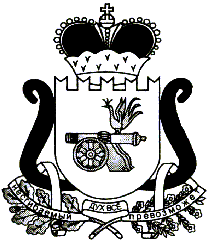 ЕЛЬНИНСКИЙ РАЙОННЫЙ СОВЕТ ДЕПУТАТОВ      					       Р Е Ш Е Н И Еот    21.02.2018                                                                                         №13            г. ЕльняВ соответствии с Жилищным кодексом Российской Федерации; Федеральным законом от 21.12.1996 года №159-ФЗ «О дополнительных гарантиях по социальной поддержке детей-сирот и детей, оставшихся без попечения родителей»; Федеральным законом от 6 октября 2003 года №131-ФЗ «Об общих принципах организации местного самоуправления в Российской Федерации»; Федеральным законом от 29 февраля 2012 года № 15-ФЗ «О внесении изменений в отдельные законодательные акты Российской Федерации в части обеспечения жилыми помещениями детей-сирот и детей, оставшихся без попечения родителей»; областным законом от 29 ноября 2007 года №114-з «О наделении органов местного самоуправления городских округов, городских и сельских поселений Смоленской области государственными полномочиями по обеспечению детей-сирот и детей, оставшихся без попечения родителей, а также детей, находящихся под опекой (попечительством), не имеющих закрепленного жилого помещения, жилыми помещениями»; областным законом от 01.02.2013 года №12-з «О внесении изменений в областной закон «Об обеспечении дополнительных гарантий по социальной поддержки и установлении дополнительных видов социальной поддержки детей-сирот и детей, оставшихся без попечения родителей, на территории Смоленской области»; областным законом от 01.02.2013 года №13-з «О внесении изменений в областной закон «О наделении органов местного самоуправления городских округов, городских и сельских поселений Смоленской области государственными полномочиями по обеспечению детей-сирот и детей, оставшихся без попечения родителей, а также детей, находящихся под опекой (попечительством), не имеющих закрепленного жилого помещения, жилыми помещениями»; областным законом от 28 мая 2015 года № 59-з «О внесении изменений в областной закон «О наделении органов местного самоуправления городских округов, городских и сельских поселений Смоленской области государственными полномочиями по обеспечению детей-сирот и детей, оставшихся без попечения родителей, а также детей, находящихся под опекой (попечительством), не имеющих закрепленного жилого помещения, жилыми помещениями»; Положением о порядке управления и распоряжения объектами муниципальной собственности  муниципального образования «Ельнинский район» Смоленской области, утвержденного  решением Ельнинского районного Совета депутатов от 27.03.2014  № 12, Положением об отделе экономического развития, прогнозирования, имущественных и земельных отношений Администрации муниципального образования «Ельнинский район» Смоленской области, утвержденного постановлением Администрации муниципального образования «Ельнинский район» Смоленской области от 12.09.2013 №524,  Ельнинский районный Совет депутатов  р е ш и л:Утвердить перечень имущества Леонидовского  сельского поселения Ельнинского района Смоленской области подлежащего приему в муниципальную собственность муниципального образования «Ельнинский район» Смоленской области, согласно приложению.                                                                                              Приложение к решению Ельнинского районного                                                                                    Совета депутатов                                                                                            от 21.02. 2018 г. Перечень имущества подлежащего приему в муниципальную собственность муниципального образования «Ельнинский район» Смоленской областиПредседатель Ельнинскогорайонного Совета депутатов_____________ Е.Н. ГераськоваГлава муниципальногообразования «Ельнинский район»Смоленской области________________ Н.Д. МищенковОтп.1 экз. – в делоРазослать: отд.эк.(3экз.), Исп. А.А. Макаренковател. 4-29-09«___»________2018г.Разработчик:В.М. Никоноровател. 4-24-33«___»________2018г.Визы:Е.А.Жукова	___________        «___»______ 2018 г.№ п/пНаименование недвижимого имуществаАдрес (местонахождение) объектаКадастровый (условный) номерОбщая площадь, кв.мРеквизиты документов-оснований возникновения права собственностиСведения об установлении в отношении муниципального имущества ограничениях, обременениях1.Однокомнатная квартираСмоленская область, г. Ельня, мкр. Кутузовский, д.18, кв.267:08:0010135:102243,0Свидетельство о регистрации права 67-АВ 148405 от 17.10.2014 г. -2.Однокомнатная квартираСмоленская область, г. Ельня, ул. Пролетарская, д.74, кв.1567-67-04/025/2006-06734,8Свидетельство о регистрации права 67-АБ 858841-3.Однокомнатная квартираСмоленская область, г. Ельня, мкр. Кутузовский, д.12, кв.4067:08:0010135:106443,0Свидетельство о регистрации права 066166 от 05.05.2015-4.Однокомнатная квартираСмоленская область, г. Ельня, мкр. Кутузовский, д.2, кв.4467-67-04/035/2009-38840,2Свидетельство о регистрации права от 29.08.2012 №67-АБ 858829-5.Однокомнатная квартираСмоленская область, г. Ельня, ул. О.Ржевской, д.63, кв.1167:08:0010259:6234,5Свидетельство о регистрации права 042481 от 25.08.2015-6.Однокомнатная квартираСмоленская область, г. Ельня, ул. Интернациональная, д.40А, кв.4567:08:0010120:9834,8Свидетельство о регистрации права 066596 от 21.05.2015-7.Однокомнатная квартираСмоленская область, г. Ельня, ул. Смоленский большак, д.40, кв.867:08:0010286:8238,4Свидетельство о регистрации права 066597 от 21.05.2015-8.Однокомнатная квартираСмоленская область, г. Ельня, мкр. Кутузовский, д.3, кв.3567:08:0010135:22140,2Свидетельство о регистрации права 066238 от 07.05.2015 г.-9.Однокомнатная квартираСмоленская область, г. Ельня, мкр. Кутузовский, д.8, кв.3867:08:0010135:85540,2Свидетельство о регистрации права 67-АВ 158442 от 26.03.2014 г.-10.Однокомнатная квартираСмоленская область, г. Ельня, мкр. Кутузовский, д.20, кв.2867-67-04/024/2006-91640,2Свидетельство о регистрации права 67-АБ 830031 от 06.06.2012 г.-